Prot. n. GRIGLIE PER LA DESCRIZIONE DEL PROCESSO E DEL LIVELLO GLOBALE DI      SVILUPPO DEGLI APPRENDIMENTI RAGGIUNTOFirenze,Il dirigente scolastico/Il coordinatore di classe…………………………………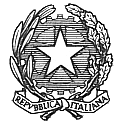 ISTITUTO COMPRENSIVO STATALE “A. POLIZIANO”Viale Morgagni n. 22 – 50134 FIRENZETel. 055/4360165 – FAX 055/433209 –C.M. FIIC85700L – C.F. 94202800481e-mail: fiic85700l@istruzione.it pec: fiic85700l@pec.istruzione.itsito http://www.icpoliziano.gov.itSCUOLA SEC. DI I GRADO - CLASSI PRIMA, SECONDA, TERZASCUOLA SEC. DI I GRADO - CLASSI PRIMA, SECONDA, TERZASCUOLA SEC. DI I GRADO - CLASSI PRIMA, SECONDA, TERZALIVELLOVOTODESCRITTORIAVANZATO10Svolge con sicurezza compiti e risolve con precisione problemi complessi,mostrando piena padronanza delle conoscenze, delle abilità e delle competenze cognitive acquisite.Usa responsabilmente le tecnologie della comunicazione per ricercare informazioni e interagire con gli altri.Adotta consapevolmente strategie per pianificare e organizzare il proprioapprendimento in modo efficace, riﬂettendo con prontezza sui prodottirealizzati e sui processi attivati.Interagisce e collabora costruttivamente con gli altri assumendo atteggiamentiimprontati al rispetto e all‘aiuto reciproco. S’impegna con serietà e partecipaattivamente al lavoro comune.9Svolge con puntualità compiti e risolve agevolmente problemi complessi,mostrando sicura padronanza delle conoscenze, delle abilità e delle competenze cognitive acquisite.Usa in modo efficace le tecnologie della comunicazione per ricercareinformazioni e interagire con gli altri.Adotta correttamente strategie per pianificare e organizzare il proprioapprendimento in modo accurato, riflettendo consapevolmente sui prodotti realizzati e sui processi attivati.Interagisce e collabora attivamente con gli altri assumendo atteggiamentiimprontati al rispetto e all’aiuto reciproco.S'impegna con costanza e partecipa con serietà al lavoro comune,INTERMEDIO8Svolge con regolarità compiti e risolve correttamente problemi in situazioninuove, mostrando una buona padronanza della conoscenze, delle abilità e delle competenze cognitive acquisite.Usa in modo appropriato le tecnologie della comunicazione per ricercareinformazioni e interagire con gli altri.Si avvale di strategie per pianificare e organizzare in modo appropriato edautonomo il proprio apprendimento, riflettendo opportunamente sui prodottirealizzati e sui processi attivati.Interagisce e collabora positivamente con gli atri assumendo atteggiamenti corretti. S'impegna con regolarità e partecipa al lavoro comune.7Svolge compiti e risolve problemi in situazioni nuove, mostrando di saperutilizzare correttamente le conoscenze, le abilità e le competenze cognitive.Usa in modo abbastanza appropriate le tecnologie della comunicazione per ricercare informazioni e interagire con gli altri.Si avvale di strategie per pianiﬁcare e organizzare autonomamente il proprio apprendimento riflettendo opportunamente sui prodotti realizzati e sui processi attivati. Interagisce e collabora con gli altri assumendo atteggiamenti generalmente corretti.S'impegna una certa regolarità e partecipa al lavoro comune. BASE6Svolge compiti e attività  semplici, mostrando di possedere fondamentali conoscenze e abilità e di saper applicare con essenziale correttezza regole e procedure apprese.Usa in modo accettabile le tecnologie della comunicazione per ricercare informazioni fondamentali e interagire con gli altri.Utilizza semplici strategie per organizzare con basilare autonomia le attivitàricostruendo globalmente le fasi di lavoro e cogliendo gli aspetti fondamentali dei prodotti realizzati. Interagisce con gli altri rispettando le regole essenziali. S'impegna e partecipasostanzialmente al lavoro comune.INIZIALE5Opportunamente guidato, svolge sommariamente semplici attività e compiti in situazioni note mostrando di possedere parzialmente conoscenze e abilità di base.Usa le fondamentali tecnologie della comunicazione e, sollecitato, utilizza alcune  semplici strategie per svolgere attività elementari e rievoca globalmente le principali fasi di lavoro. Interagisce can gli altri stabilendo relazioni superficiali e rispettando le principali regole stabilite . S’impegna e partecipa al lavoro comune solo se interessato e  motivato.4Anche se opportunamente guidato esegue in modo incompleto i compiti assegnati.Possiede conoscenze ed abilità frammentarie.Usa con difficoltà  le tecnologie della comunicazione e fatica a portare a termine il lavoro intrapreso.Evidenzia uno scarso autocontrollo e si relaziona solo con alcuni compagni. 